            COMPETENCE BASED CURRICULUM 	   JUNIOR SCHOOLINTEGRATED SCIENCE                                                       Question paper  SCHOOL: …………………….……….……………………………………..…  NAME: …………………………….………………………….………………...…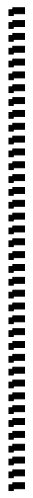   ASSESSMENT NO: ………….……. SIGN: …..……..... DATE: ………..….                                               RUBRICS (for official use)   FOR FACILITATOR’S USE ONLY                       INSTRUCTIONS TO CANDIDATES 	Answer all the questions in the spaces provided.Ensure your work is neat.QUESTIONS Name two laboratory apparatus used for measuring mass of substances.( 2 mks)………………………………………..………………………………………..What is the meaning of the following sign?( 3 mks)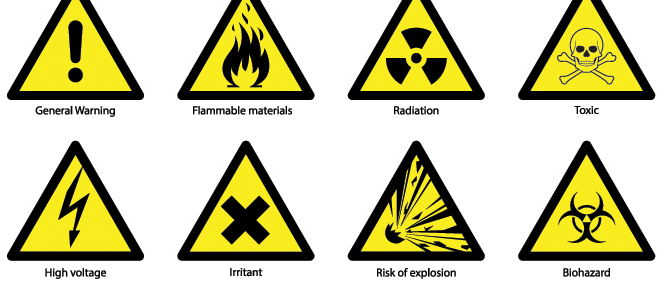 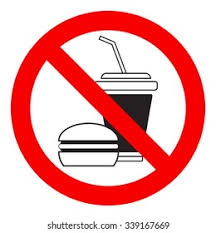 Name two careers related to integrated science.(2mks)………………………….…………………………..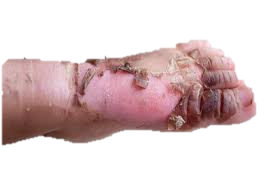 Identify the common lab injury below. ( 1mk)Calculate the area of the following object.( 3 mks)                              15cm                10cm                               12cmMention two rules you must observe when in the laboratory. (2 mks)……………………………………………………………………………………………..…..…………………………………………………………………………………………………Name two heat instruments used in the lab for heating purposes.(2 mks)…………………………………….…………………………….………State two ways of reducing frictional force between two surfaces.( 2mks)………………………………………….…………………………………………..The chart drawn below shows the composition of air in the atmosphere. Use it to answer quiz (a) and (b)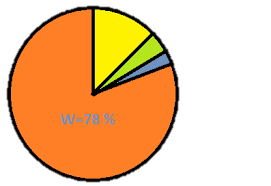 Identify the gases labeled(4 mks)W …………………..……….                              W     X          Y      Z X ………………….………….                                                                                                                     Y ……………….…………….Z ……………………………..                                         b. Write two uses of gas X. (2 mks)………………………………………………………………………..……………………………………………………………………….State the functions of the following parts of a Bunsen burner.( 5mks)Name two types of blood groups. ( 2mks)………………………………..                           ………………………………..                            Identify the following parts of the human skeleton. (4 mks)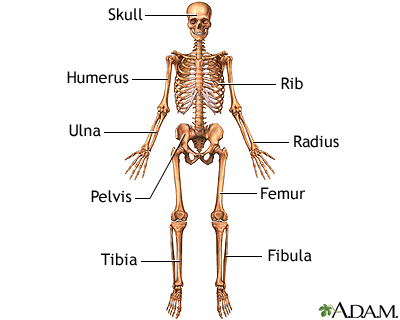 Identify the following parts of a Bunsen burner. (3 mks)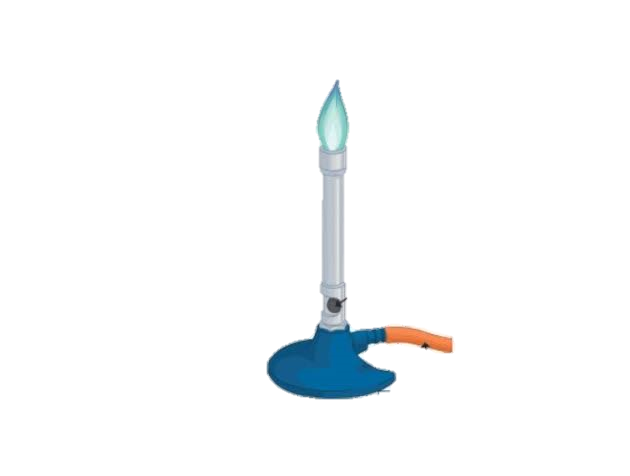 To identify whether a substance is either acidic or basic, we use ……………………………………………………. ( 1mk)State two ways of handling a light microscope. ( 2mks)……………………………………………………………………….……………………………………………………………………….The diagram below shows the human heart. Name the parts(2 mks)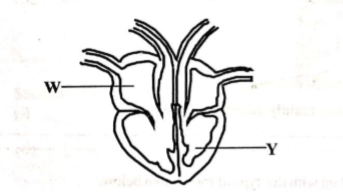 W ……………………………………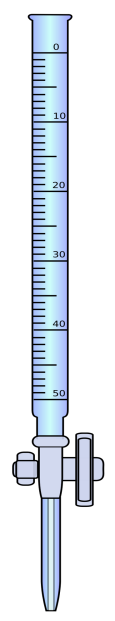 Y …………………………………….. Identify the following lab apparatus. (3 mks)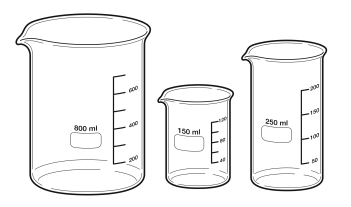 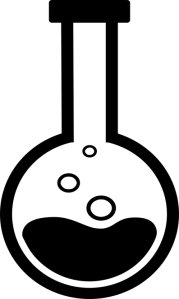 Name two components of a first aid kit (2 mks)…………………………………………………………………………………………………………………………………..The volume of 2355g of glass was found to be 50cm3.Calculate the density of mercury ( 2 mks)Draw in the meniscus the following readings.(1 mk)8cm3                         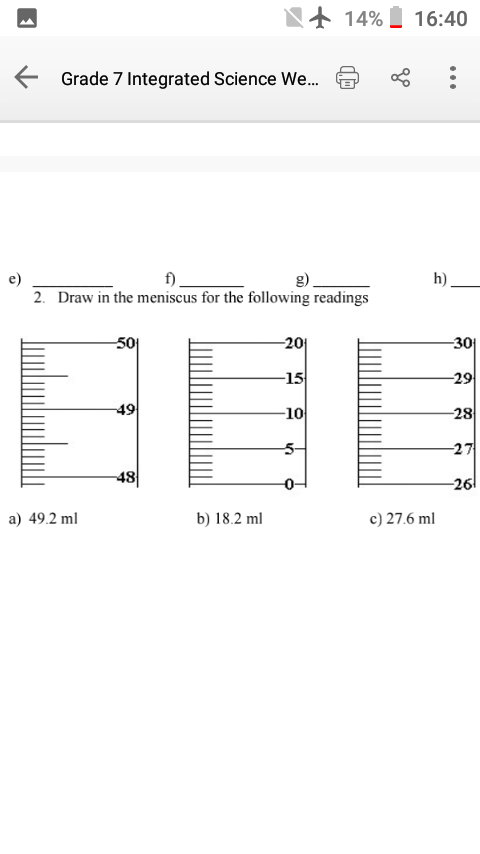                      THIS IS THE LAST PRINTED PAGEMARK SCORE RANGEBelow 4040-5960-7980-100PERFORMANCE LEVELBelow expectationApproaching expectationsMeeting expectations Exceeding expectationsOUT OF100%LEARNERS SCOREPERCENTAGE SCOREPERFORMANCE LEVELPartFunctionCollarAir holeBaseGas hoseGas inlet